I GMINNY KONKURS EKOLOGICZNYdla uczniów szkół podstawowych z klas VI-VIIIpod patronatem Wójta Gminy Gorzyce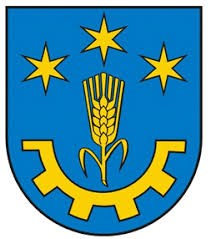 „Drzewa ogromne, że nie widać szczytu,
Słońce zachodząc różowo się pali
Na każdym drzewie jakby na świeczniku,
A ludzie idą ścieżką, tacy mali.”Czesław Miłosz – „Wyprawa do lasu”Konkurs skierowany jest do uczniów klas VI – VIII ze szkół podstawowych gminy Gorzyce.Organizatorami konkursu jest Szkoła Podstawowa Nr 2 im. Jana Pawła II w Gorzycach.CELE KONKURSU:Rozwijanie zainteresowań uczniów środowiskiem życia człowiekaUwrażliwianie na piękno przyrody i konieczność ochrony środowiska naturalnegoZachęcanie uczniów do zachowań proekologicznychPRZEBIEG I ORGANIZACJA KONKURSU:Termin konkursu - 22 kwietnia 2021 r. o godzinie 09:50Czas trwania - 45 minutMiejsce konkursu – szkoły macierzyste uczniówForma konkursu – test online składający się z zadań zamkniętych i otwartychLiczba uczestników – po 4 uczniów z każdej szkoły wyłonionych w eliminacjach szkolnych przeprowadzonych przez nauczyciela wyznaczonego przez dyrektora szkoły, jako szkolny koordynator konkursu.Przebieg konkursu – szkoła udostępnia każdemu uczniowi stanowisko komputerowe. Uczniowie rozwiązują test online samodzielnie, nie używają żadnych pomocy. Nad prawidłowością konkursu czuwa nauczyciel wyznaczony przez dyrektora szkoły.Wyniki konkursu zostaną ogłoszone i przesłane do szkół w ciągu tygodnia od zakończeniu konkursu.W konkursie zostanie wyłonionych 3 laureatów, którzy otrzymają dyplomy i nagrody rzeczowe. Wszyscy uczestnicy otrzymają pamiątkowe dyplomy.Imiona i nazwiska laureatów zostaną opublikowane na stronie internetowej organizatora https://sp2gorzyce.edupage.org  Prosimy o dokonanie zgłoszenia uczestników do dnia 15.04.2021 r. na adres organizatora szkola@sp2gorzyce.pl (załącznik nr 1) i przesłanie skanów podpisanych zgód rodziców (załącznik nr 2) lub przesłanie zgłoszenia przez formularzhttps://forms.gle/FyPGRftMzPSQbgLL8 ZAGADNIENIA DO KONKURSU:Ekologia, czyli wzajemne zależności organizmów i ich środowiskFormy ochrony przyrody w PolsceGatunki roślin, zwierząt i grzybów chronionych w PolscePodstawowe znaki ekologiczneOrganizacje ekologiczne w Polsce i na świecieZanieczyszczenia powietrza, wody i glebyEfekt cieplarniany, dziura ozonowa, kwaśne deszczeOdnawialne i nieodnawialne źródła energiiRolnictwo ekologiczne i jego znaczenieSegregacja odpadówStyl życia przyjazny środowiskuZałącznik nr 1pieczęć szkołyZGŁOSZENIE UCZNIÓW DO UDZIAŁU 
W I GMINNYM KONKURSIE EKOLOGICZNYMDyrektor szkoły zgłasza udział następujących uczniów do konkursu:	pieczęć i podpis dyrektora szkołyZałącznik nr 2Zgoda rodzica/opiekuna prawnego uczestnika konkursuWyrażam zgodę na udział mojego dziecka……………………………………………………………….	imię i nazwisko uczestnika konkursuw I Gminnym Konkursie Ekologicznym organizowanym przez Szkołę Podstawową nr 2 im. Jana Pawła II w Gorzycach. Jednocześnie oświadczam, że zapoznałem/am się z regulaminem konkursu i w pełni akceptuję jego postanowienia. Ponadto wyrażam zgodę na przetwarzanie przez Szkołę Podstawową nr 2 im. Jana Pawła II w Gorzycach danych osobowych mojego dziecka zawartych w formularzu zgłoszeniowym
(tj. imię i nazwisko, klasa) w celach związanych z przeprowadzeniem i rozstrzygnięciem konkursu.Oświadczam, że zapoznałem/am się z treścią klauzuli informacyjnej, w tym z informacją o przysługujących mi prawach dostępną na stronie internetowej organizatora https://sp2gorzyce.edupage.org w zakładce RODO.Wyrażam zgodę/ nie wyrażam zgody* na nieodpłatne wykorzystanie i rozpowszechnianie wizerunku mojego dziecka, zarejestrowanego podczas konkursu, na stronie internetowej Organizatora w celach związanych z informacją i promocją konkursu.*podkreślić właściwe 	data i czytelny podpis rodzica /opiekuna prawnego uczestnika konkursuImię i nazwisko ucznia(drukowanymi literami)KlasaImię i nazwisko opiekuna(drukowanymi literami)